дат..................................................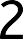 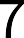 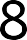 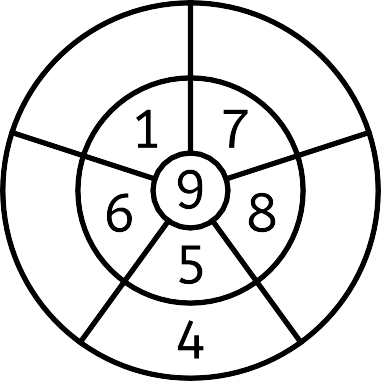 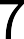 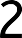 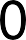 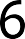 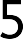 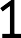 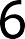 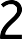 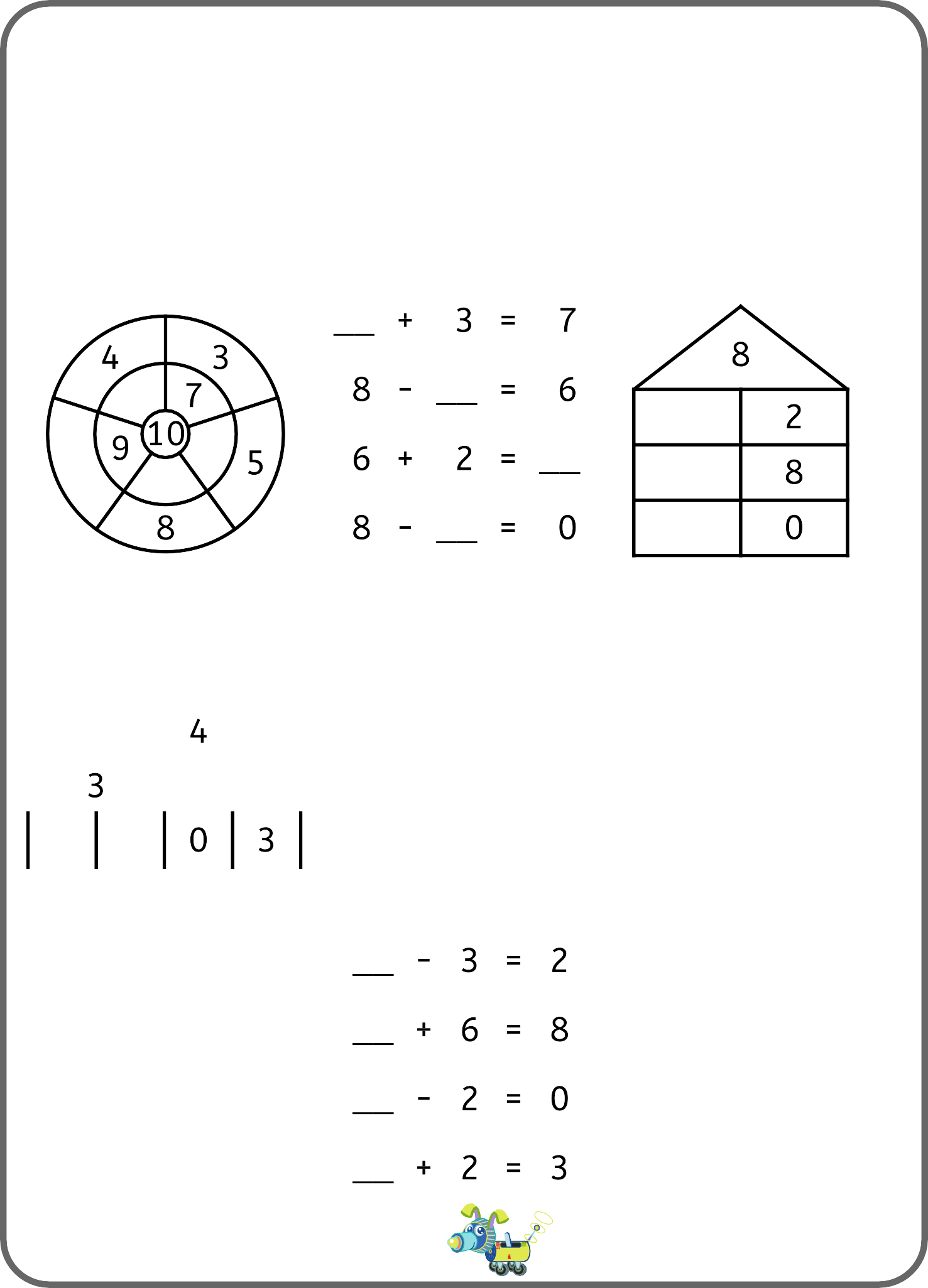 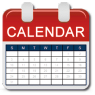 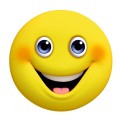 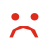 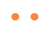 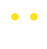 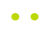 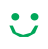 